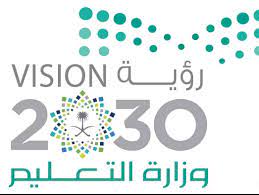 السؤال الأول :ا)     اكتبي المصطلح : 1/   ..............................هي الأشكال التي تمثل بها الحقائق والمعارف والحروف والصور وغيرها يتم معالجتها يديويا او حاسوبيا للحصول على معنى2/............................. مجموعة من الحاسبات التي تتوزع على موقع مختلفة وتربط بينها وسائل الاتصال المختلفة , وتقوم بجمع وتبادل البيانات الرقمية والاشتراك في المصادر3/................................. عمليات البيع و الشراء باستخدام تقنية المعلومات والاتصالات 4/ .................................. هي البيانات التي تتم معالجتها وتحويلها الى صورة قابلة للفهم5/ ................................وثيقة إلكترونية تمنح من قبل هيئات عالمية 7/.................................الأجهزة التي تعمل بواسطة نظام التشغيل يسمح لها بالاتصال بخدمة الانترنت وتصفح مواقع الانترنت والبريد الإلكتروني ومواقع التواصل الاجتماعيب ) عددي مايلي :مميزات الهواتف الذكية :1-2-3-خدمات التجارة الالكترونية  :1-2-3-السؤال  الثاني :اختاري مايلي :ب- ضعي علامة (   √  )  امام العبارة الصحيحة او   (   ×   )  امام العبارة الخاطئة ؟تقوم التقارير بعرض البيانات على الشاشة فقط                           (       )التجسس هو نوع الاخترق                                                  (       ) تمثل البيانات الأساس للمعلومات                                           (       )المفتاح الأساسي هي قيمة يمكن تكرارها في الجدول                     (       )  ( Form Factor )  هو المعيار القياسي لمقاسات اللوحة الحاضنة (       )     جميع مهن الحاسب يشتغلها متخصصون بالحاسب                       (       )      ج- اختاري للعمود الأول ما يناسبه من العمود الثاني  :1-الشبكة التي تستخدم في مبنى أو مجموعة مبان هي :1-الشبكة التي تستخدم في مبنى أو مجموعة مبان هي :1-الشبكة التي تستخدم في مبنى أو مجموعة مبان هي :1-الشبكة التي تستخدم في مبنى أو مجموعة مبان هي :1-الشبكة التي تستخدم في مبنى أو مجموعة مبان هي :1-الشبكة التي تستخدم في مبنى أو مجموعة مبان هي :1-الشبكة التي تستخدم في مبنى أو مجموعة مبان هي :1-الشبكة التي تستخدم في مبنى أو مجموعة مبان هي :1-الشبكة التي تستخدم في مبنى أو مجموعة مبان هي :1-الشبكة التي تستخدم في مبنى أو مجموعة مبان هي :ا- المحليةا- المحليةب – الموسعةب – الموسعةب – الموسعةج – المدنية ج – المدنية ج – المدنية ج – المدنية ج – المدنية 2 - يسمى نظام التشفير الذي يستخدم مفتاح واحد للتتشفير و فك التشفير :2 - يسمى نظام التشفير الذي يستخدم مفتاح واحد للتتشفير و فك التشفير :2 - يسمى نظام التشفير الذي يستخدم مفتاح واحد للتتشفير و فك التشفير :2 - يسمى نظام التشفير الذي يستخدم مفتاح واحد للتتشفير و فك التشفير :2 - يسمى نظام التشفير الذي يستخدم مفتاح واحد للتتشفير و فك التشفير :2 - يسمى نظام التشفير الذي يستخدم مفتاح واحد للتتشفير و فك التشفير :2 - يسمى نظام التشفير الذي يستخدم مفتاح واحد للتتشفير و فك التشفير :2 - يسمى نظام التشفير الذي يستخدم مفتاح واحد للتتشفير و فك التشفير :2 - يسمى نظام التشفير الذي يستخدم مفتاح واحد للتتشفير و فك التشفير :2 - يسمى نظام التشفير الذي يستخدم مفتاح واحد للتتشفير و فك التشفير :ا- التشفير المتماثلا- التشفير المتماثلب -  التشفير العامب -  التشفير العامب -  التشفير العامب -  التشفير العامج- التشفير الخاص ج- التشفير الخاص ج- التشفير الخاص ج- التشفير الخاص ج- التشفير الخاص 3- شراء عبر الفيس بوك يعد من أنماط التسوق عبر :3- شراء عبر الفيس بوك يعد من أنماط التسوق عبر :3- شراء عبر الفيس بوك يعد من أنماط التسوق عبر :3- شراء عبر الفيس بوك يعد من أنماط التسوق عبر :3- شراء عبر الفيس بوك يعد من أنماط التسوق عبر :3- شراء عبر الفيس بوك يعد من أنماط التسوق عبر :3- شراء عبر الفيس بوك يعد من أنماط التسوق عبر :3- شراء عبر الفيس بوك يعد من أنماط التسوق عبر :3- شراء عبر الفيس بوك يعد من أنماط التسوق عبر :3- شراء عبر الفيس بوك يعد من أنماط التسوق عبر :ا- القوائم البريدية                ب-   الشبكات الاجتماعيةب-   الشبكات الاجتماعيةب-   الشبكات الاجتماعيةب-   الشبكات الاجتماعيةب-   الشبكات الاجتماعيةب-   الشبكات الاجتماعيةب-   الشبكات الاجتماعيةج- مواقع الشركاتج- مواقع الشركات4- في الحكومة الإلكترونية يرمز للتعاملات بين الجهات الحكومية و المواطن بالرمز :4- في الحكومة الإلكترونية يرمز للتعاملات بين الجهات الحكومية و المواطن بالرمز :4- في الحكومة الإلكترونية يرمز للتعاملات بين الجهات الحكومية و المواطن بالرمز :4- في الحكومة الإلكترونية يرمز للتعاملات بين الجهات الحكومية و المواطن بالرمز :4- في الحكومة الإلكترونية يرمز للتعاملات بين الجهات الحكومية و المواطن بالرمز :4- في الحكومة الإلكترونية يرمز للتعاملات بين الجهات الحكومية و المواطن بالرمز :4- في الحكومة الإلكترونية يرمز للتعاملات بين الجهات الحكومية و المواطن بالرمز :4- في الحكومة الإلكترونية يرمز للتعاملات بين الجهات الحكومية و المواطن بالرمز :4- في الحكومة الإلكترونية يرمز للتعاملات بين الجهات الحكومية و المواطن بالرمز :4- في الحكومة الإلكترونية يرمز للتعاملات بين الجهات الحكومية و المواطن بالرمز :ا - G2Cب_ G2Bب_ G2Bب_ G2Bب_ G2Bب_ G2Bب_ G2Bج -  G2Gج -  G2Gج -  G2G5 - يتكون السجل من :5 - يتكون السجل من :5 - يتكون السجل من :5 - يتكون السجل من :5 - يتكون السجل من :5 - يتكون السجل من :5 - يتكون السجل من :5 - يتكون السجل من :5 - يتكون السجل من :5 - يتكون السجل من :ا)  مجموعة حروفا)  مجموعة حروفب- مجموعة ملفاتب- مجموعة ملفاتج- مجموعة حقول ج- مجموعة حقول ج- مجموعة حقول ج- مجموعة حقول ج- مجموعة حقول 6- الجهة الرائدة في منح شهادات عالمية متعددة حول شبكات الحاسب هي :6- الجهة الرائدة في منح شهادات عالمية متعددة حول شبكات الحاسب هي :6- الجهة الرائدة في منح شهادات عالمية متعددة حول شبكات الحاسب هي :6- الجهة الرائدة في منح شهادات عالمية متعددة حول شبكات الحاسب هي :6- الجهة الرائدة في منح شهادات عالمية متعددة حول شبكات الحاسب هي :6- الجهة الرائدة في منح شهادات عالمية متعددة حول شبكات الحاسب هي :6- الجهة الرائدة في منح شهادات عالمية متعددة حول شبكات الحاسب هي :6- الجهة الرائدة في منح شهادات عالمية متعددة حول شبكات الحاسب هي :6- الجهة الرائدة في منح شهادات عالمية متعددة حول شبكات الحاسب هي :6- الجهة الرائدة في منح شهادات عالمية متعددة حول شبكات الحاسب هي :ا- كومباتياا- كومباتياب- سيسكوج- مايكروسوفتج- مايكروسوفتج- مايكروسوفتج- مايكروسوفتج- مايكروسوفتج- مايكروسوفتج- مايكروسوفتم             العمود الأولالعمود الثاني1RISCيهتم بإنتاج وصيانة أنظمة وبرامج متقدمة ذات قدرات عالية ومعقدة2هندسة البرمجياتذاكرة مخصصة للوحات الحاضنة الحديثة في الحاسبات المكتبية3هندسة الحاسبفئة المعالجات في الهواتف الذكية4DIMMيجمع بين تخصص الهندسة الكهربائية و تخصص الحاسب